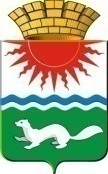 ОТРАСЛЕВОЙ ОРГАН АДМИНИСТРАЦИИ СОСЬВИНСКОГО ГОРОДСКОГО ОКРУГА«УПРАВЛЕНИЕ ОБРАЗОВАНИЯ»ПРИКАЗ № 58от 18 мая 2020 г. п. г. т. СосьваО проведении 5-дневных учебно-полевых сборов с обучающимися 10 классов муниципальных бюджетных общеобразовательных учреждений Сосьвинского городского округа по основам военной службы в 2019-2020 учебном годуВ целях реализации образовательных программ общеобразовательных учреждений Сосьвинского городского округа и активизации работы по подготовке граждан Сосьвинского городского округа к военной службе, повышения качества подготовки граждан по основам военной службы, совершенствования военно-патриотического воспитанияПРИКАЗЫВАЮ:Руководителям общеобразовательных учреждений Сосьвинского городского округа провести, с применением электронного обучения и дистанционных образовательных технологий с использованием сайтов общеобразовательных учреждений и мессенджера «WhatsApp», 5-дневные учебно-полевые сборы с обучающимися 10-х классов муниципальных бюджетных общеобразовательных учреждений Сосьвинского городского округа в период с 01 июня 2020 по 05 июня 2020 года по основам военной службы в 2019-2020 учебном году, согласно прилагаемого Положения (приложение № 1). Утвердить учебно-тематический план занятий с обучающимися 5-дневных учебно-полевых сборов (приложение № 2).Руководителям общеобразовательных учреждений представить краткий отчет о прохождении учебно-полевых сборов обучающимися и оценочную ведомость (приложение № 3) в отраслевой орган администрации Сосьвинского городского округа «Управление образования» в срок до 10 июня 2020 года.Контроль за исполнением приказа оставляю за собой.Начальник отраслевого органа администрацииСосьвинского городского округа «Управление образования»                         			                    С.А. КураковаПОЛОЖЕНИЕо учебно – полевых сборах с обучающимися 10-х классов общеобразовательных учреждений Сосьвинского городского округа по основам военной службы в 2019-2020 учебном году.Учебно – полевые сборы проводятся на основании ФЗ «Об образовании в Российской Федерации» от 29.12.2012 № 273-ФЗ и ФЗ «О воинской обязанности и военной службе» от 28.03.1998 № 53-ФЗ (редакция от 01.04.2020).           Цель:           -  реализация образовательных программ общеобразовательных учреждений Сосьвинского городского округа;- активизация работы по подготовке граждан Сосьвинского городского округа к военной службе;- повышение качества подготовки граждан по основам военной службы и совершенствование военно-патриотического воспитания.Время проведения: учебно-полевые сборы проводятся с 01.06.2020 года по 05.06.2020 года с применением электронного обучения и дистанционных образовательных технологий с использованием сайтов общеобразовательных учреждений и мессенджера «WhatsApp».           Участники: обучающиеся (юноши допризывного возраста) 10-х классов общеобразовательных учреждений Сосьвинского городского округа.           Организация учебно-полевых сборов: Для организации учебного процесса с применением электронного обучения и дистанционных образовательных технологий с использованием сайтов общеобразовательных учреждений и мессенджера «WhatsApp» создается группа обучающихся. Ответственные преподаватели, назначенные приказом руководителя ОУ, за проведение сборов в образовательном учреждении в срок до 25.05.20202 года, составляют списки обучающихся 10-х классов с приложением контактных телефонов для составления общей базы данных. По завершении учебно-полевых сборов, составляют краткий отчет о прохождении сборов обучающимися и оценочную ведомость (приложение №3), направляют ответственному организатору, закрепленному приказом за проведение сборов.Методическая литература: Для подготовки к занятиям, обучающимся рекомендован учебник «Основы безопасности жизнедеятельности» 10-11 классы, авторы С.В.Ким и В.А.Горский 2020 г., приложения №1-2. ПРИЛОЖЕНИЕ №2 Учебно – тематический план занятий с обучающимися учебно-полевых сборов: Понедельник 01.06.2020 г.1. Меры безопасности на занятиях по огневой подготовке, проведении стрельб, приложение №1 учебника, стр. 352; 2. Размещение и быт военнослужащих, приложение №2 учебника, стр.353-354; 3. Суточный наряд роты, обязанности дежурного по роте, приложение №2, стр.354; 4. Строевая подготовка, основные термины, приложение №2 стр. 356 Вторник 02.06.2020 г.1. Суточный наряд роты. Обязанности дневального по роте, приложение учебника №2 стр. 354; 2. Меры безопасности на занятиях по тактической подготовке, приложение №2 учебника стр.367; 3. Строевая подготовка. Обязанности военнослужащих перед построением и в строю, приложение учебника №2; 4. Огневая подготовка. Назначение 7,62 мм. автомата Калашникова, приложение №2 учебника стр.363 Среда 03.06.2020 г.1. Огневая подготовка. Боевые свойства автомата Калашникова, приложение №2 стр. 363; 2. Строевая подготовка. Выполнение основных строевых приемов, приложение №2 стр. 356-367; 3. Тактическая подготовка. Обязанности солдата в бою, приложение №2 стр. 367-368; 4. Огневая подготовка. Устройство автомата Калашникова, приложение №2 стр.364-365 Четверг 04.06.2020 г.1. Строевая подготовка. Выполнение основных строевых приемов, приложение №2 стр.356-367; 2. Тактическая подготовка. Особенности современного боя, приложение №2 стр. 368; 3. Огневая подготовка. Уход за автоматом, хранение и сбережение, приложение №2 стр.365; 4. Приемы стрельбы из автомата, приложение №2 стр.366-367 Пятница 05.06.2020 г. Зачетные занятия. 1. По заданию преподавателя на представленной схеме указать и подписать элементы строя военнослужащих в одно шереножном и двух шереножном строю, выполненные задания отправлять тому же преподавателю; 2. По заданию преподавателя разместить последовательно детали автомата Калашникова при неполной разборке; 3. Составить памятку дневальному по роте в соответствии с уставом Внутренней службы Вооруженных Сил РФ; 4. Составить алгоритм действий военнослужащего при проведении учебных стрельб. 5. Оценочный критерий заданий рекомендован – зачет, незачетПРИЛОЖЕНИЕ № 3 ВЕДОМОСТЬУчебно-полевых сборов, обучающихся 10-х классов МБОУ СОШ №______Приложение № 1 к приказу отраслевого органа администрации Сосьвинского городского округа «Управление образования» от 18 мая 2020 г. № 58№Ф.И.О.Огневая подготовкаСтроевая подготовкаУставы ВС РФИтоговая оценка